Скачено с сайтаhttps://pumpmuscles.ru/Тренировка с петлями TRX для опытных атлетовЭтот комплекс подойдет для продвинутого спортсмена, который хочет усложнить или ввести разнообразие, в свою тренировочную программу.Источник: https://pumpmuscles.ru/fitness/trenirovochnye-petli-trx-uprazhnenija-i-programma-trenirovok.html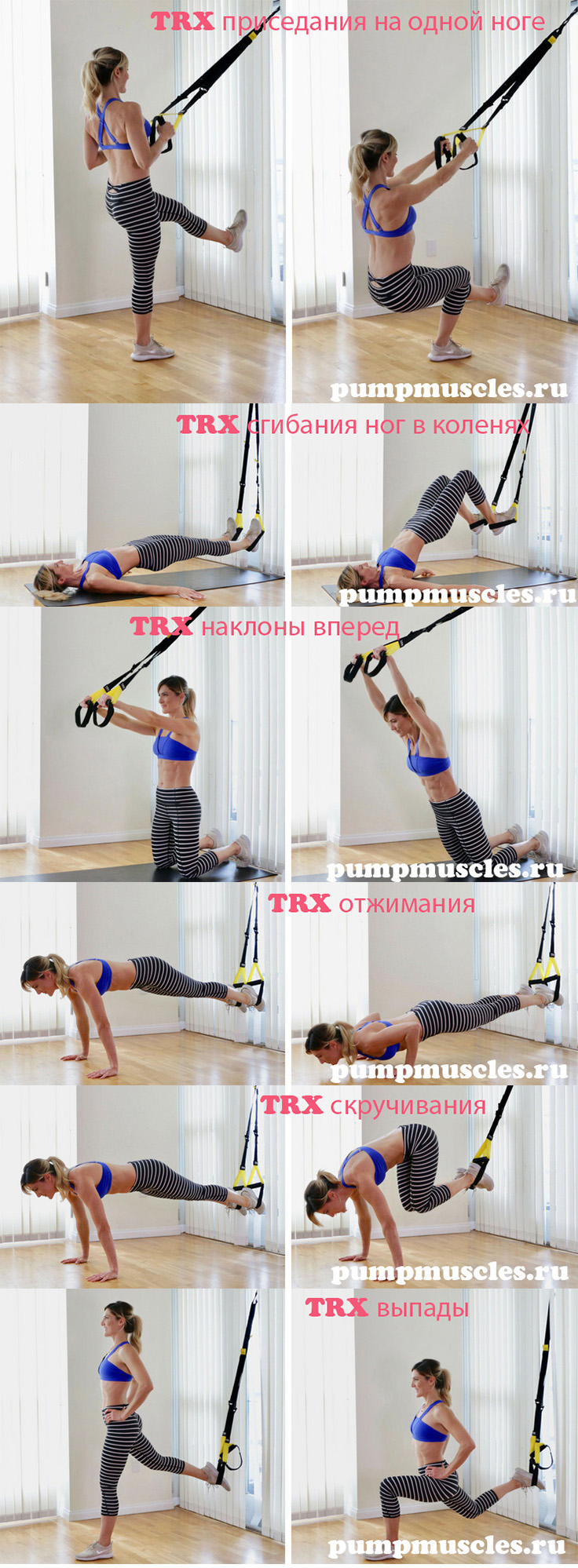 УпражненияПодходы/повторенияПримечаниеПриседания на одной ноге3/15-20 (на каждую ногу)- поворачиваемся лицом к стене- руки ориентируем так, чтобы они находились возле талии, согнутыми в локтях- беремся руками за обе петли- вытяните одну ногу вперед, распрямив ее в колени, на другую переместите вес тела- опорной ногой, выполните глубокое приседание (чуть ниже параллели)- контролируйте рабочее движение, на протяжении всего цикла, сохраняйте устойчивое положение тела, не спешите- из крайней, нижней позиции, напрягите сильно мышцы ног, и выпрямитесь, ощущая жесткую опору под пяткойTRX отжимания3/15-20- исходная позиция, как в упражнении «планка», ноги помещаем в петли, руки ставим чуть шире плеч, или на одной линии с ними- выполняем мощное, контролируемое мышцами плечевого пояса, груди и рук отжимание- следите за тем, чтобы ваш живот и бедра не проваливались (для этого, держим в напряжении мышцы кора, при выполнении упражнения)TRX скручивания3/15-20- исходное положение, как в упражнении планка, руки находятся на уровне плеч- плечи находятся в неподвижном состоянии- напрягите мышцы живота, подводя максимально-естественно, согнутые ноги в коленях к груди- распрямите ноги в коленях, возвращаясь в исходное положение «планка»TRX выпады3/15-20- соединяем петли вместе, и поворачиваемся спиной к стенке, руки находятся вдоль туловища, слегка согнутые в локтях- одну ногу помещаем в петлю, так чтобы стопа плотно сидела в ней- другой ногой, совершаем рабочее движение, то есть делаем шаг вперед, в выпаде, сгибая колено до угла 90 градусов - вес тела должен быть перемещен на пятку рабочей ноги (вы должны чувствовать жесткую опору)- вернитесь в исходную позиция, напрягая мышцы бедра и ягодицTRX наклоны вперед3/15-20- займите исходное положение, повернувшись спиной к стене, держа на вытянутых руках на уровни плеч петли, ладони развернуты наружу- напрягите мышцы кора,  руки, выпрямленные в локтях, поднимите над головой- держите плечевой пояс, мышцы кора в напряженном состоянии, наклонитесь вперед- напрягая  брюшной пресс и мышцы спины, вернитесь в исходную позициюСгибания ног в коленях3/15-20- опускаем петли вниз (40-50 см от пола)- принимаем исходную позицию – ложимся на спину, пятки опускаем в петли, ноги выпрямлены в коленях, прямые руки развернуты ладонями наружу упираются в пол- сделав упор пятками о петли, переместите вес тела на лопатки, держа все тело в напряжении (как струна)- напрягая мышцы задней поверхности бедра, согните ноги в коленях, при этом пятки старайтесь подвести как можно ближе к ягодицам- распрямите ноги в коленях, вытянув их вперед, и согните снова, не проваливая бедра   